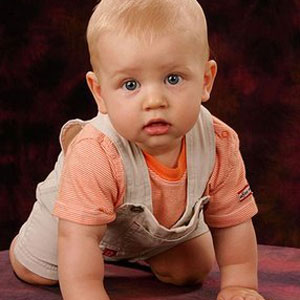 ОРВИ у грудничка     ОРВИ     Ребенок первых трех месяцев болеть не должен. Его организм активно растет и формируется, и любые инфекционные заболевания очень негативно сказываются на организм ребенка. Входными воротами инфекции чаше становятся дыхательные пути. Легкий насморк, с которым родственники  пришли навестить малыша, может обернуться для ребенка болезнью. Это связано с размерами дыхательных путей ребенка – они короткие и узкие, инфекция распространяется быстро. Повышается температура тела, так как при 38,0-38,4 градусах погибают все вирусы. Дети эту температуру переносят легко, и снижать ее не нужно. Следует снижать температуру выше 39 градусов, так как возникает угроза отека мозговых тканей и развития фебрильных, связанных с повышением температуры, судорог. Это физиологическая  особенность всех тканей ребенка – накапливать и задерживать жидкость, необходимую для роста организма и всех обменных процессов.Снижение температуры. Что же делать, если температура поднялась слишком высоко? Педиатры рекомендуют  использовать - Парацетамол в микстуре, или свечках. Для снижения температуры тела можно использовать физические методы. Главное правило –любой  процедуры - облегчение. Не делайте с ребенком того, чего не стали бы делать себе! Охлаждение при помощи пузыря со льдом. Обтирание водкой или раствором уксуса  детям, до трех лет, нужно делать  с осторожностью, со строгим соблюдением концентрации веществ.  Кожа – очень чуткий орган, обладающий высокой всасывающей способностью. Недостатком этого метода является то, что температура  быстро повышается, и процедуру нужно повторять снова. Выпаивание ребенка  при повышенной температуре тела с его поверхности испаряется большое количество жидкости. Восполнение жидкостью организма ребенка позволит избежать капельниц, и госпитализации. Пакетики с Регидроном полезно иметь в каждом доме. Это смесь солей и глюкозы, которая восстановит баланс в организме ребенка и при кишечных инфекциях, и при любой патологии. При первых признаках недомогания пользуйтесь дома защитной маской, меняйте ее каждые 2 часа. Выходя из дома, намажьте крылья носа противовирусной мазью – Оксолиновой или Вифероновой. А, вернувшись, домой, обязательно, мойте руки, прополощите свое горло и промойте  нос. Там скапливаются вирусы и бактерии, с которыми ваш организм, скорее всего, справится, а ребенок, получив их от вас при разговоре или поцелуях, непременно заболеет.  Как справиться с выделением слизи Первые тревожные признаки начала вирусного заболевания дыхательных путей – это сопение малыша носом, шумное дыхание. Слизи еще нет, но сухость слизистой оболочки, уже свидетельствует, что началось воспаление. На слизистых, как дыхательных путей, так и желудочно-кишечного тракта у детей первого года жизни, практически отсутствует защитный иммуноглобулин класса А. Дети его получают в необходимом количестве с материнским молоком. Поэтому в носик ребенка лучше всего закапать молоко матери, тогда инфекция, возможно, не разовьется дальше.Если вы все же не убереглись сами или у ребенка появились первые  признаки заболевания, не затягивайте – начинайте своевременно лечение. И обязательно вызывайте ребенку врача! январь Кокшарова И.С.